Коробки разветвительные ТМ «STEKKER» серии: EBX модели: EBX10-34-44, EBX20-34-44, EBX10-34-55, EBX10-36-55, EBX10-310-55, EBX20-310-55, EBX20-36-55, EBX20-36-44Инструкция по эксплуатации и технический паспортОписание устройства и назначениеКоробки разветвительные ТМ «STEKKER» серии EBX предназначены для стационарной установки внутри помещений на поверхности из невоспламеняющихся материалов и защиты разветвлений электрических проводов напряжением до 250В постоянного и до 380В переменного тока (а также, сигнализации и связи) от внешних воздействий.Модели EBX20-36-55 и EBX20-36-44 предназначены для организации дополнительной системы уравнивания потенциалов в квартирах, домах, офисах и производственных помещениях.Коробки разрешается использовать только внутри помещения.Технические характеристики**Представленные в данном руководстве технические характеристики могут незначительно отличаться в зависимости от партии производства. Производитель имеет право вносить изменения в конструкцию товара без предварительного уведомления (см. на упаковке)КомплектацияКоробка разветвительная.Упаковка.Меры предосторожностиУстановка и подключение должны осуществляться лицами, имеющими необходимую квалификацию, а также, при отключенном электропитании. Обратитесь к квалифицированному электрику.Запрещена установка снаружи помещений.Эксплуатация коробок при температуре окружающей среды выше 40°С запрещена. Запрещена эксплуатация коробки с поврежденным корпусом.Радиоактивные и ядовитые вещества в состав изделия не входят.ПодключениеДостаньте коробку разветвительную из упаковки: проверьте внешний вид и наличие всей необходимой комплектации.Убедитесь, что электропитание отключено. Монтаж коробки необходимо осуществлять при температуре окружающей среды от -10 до +30°С.Снять заглушки, выкрутить винты и снять крышку с коробки.С помощью ножа прорезать в уплотнителе кабельного ввода отверстие необходимого размера.Закрепить коробку на предполагаемом месте эксплуатации с помощью дюбелей и саморезов (не входят в комплект).Выполнить подключение проводников.Установить крышку на место, закрутить винты и вставить заглушки.ХранениеИзделие в упаковке хранится в картонных коробках, в ящиках или на стеллажах в сухих и отапливаемых помещениях.ТранспортировкаИзделие в упаковке пригодно для транспортировки автомобильным, железнодорожным, морским или авиационным транспортом.УтилизацияПо окончании эксплуатации изделие должно быть утилизировано в соответствии с правилами утилизации твердых бытовых отходов.СертификацияИзделие не подлежит обязательной сертификации.Информация об изготовителе и дата производстваПроизведено в России. Производитель: ООО "Пласткор" , г. Тула, ул. Н. Островского, д.63, помещение лит. Х1 , тел. : +7 (4872) 74-01-55. Дата изготовления нанесена на стикер изделия в формате ММ.ГГГГ, где ММ – месяц изготовления, ГГГГ – год изготовления.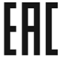 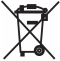 МодельEBX10-34-44EBX20-34-44EBX10-34-55EBX10-36-55EBX10-310-55EBX20-310-55EBX20-36-55EBX20-36-44Тип коробки по виду установкиОткрытой установкиОткрытой установкиОткрытой установкиОткрытой установкиОткрытой установкиОткрытой установкиОткрытой установкиОткрытой установкиКоличество выходов6446101066Максимальный диаметр входа, мм2020202525322025Форма коробкиПрямоугольнаяКруглаяПрямоугольнаяПрямоугольнаяПрямоугольнаяПрямоугольнаяПрямоугольнаяПрямоугольнаяМатериал корпусаПолистиролПолистиролПолистирол, полипропиленПолистирол, полипропиленПолистиролПолистиролПолистирол, полипропиленПолистиролГабаритные размеры, мм85*85*4075*75*4070*70*40100*100*50150*110*70190*140*70100*100*5085*85*40Температура окружающей среды-25...+40°С-25...+40°С-25...+40°С-25...+40°С-25...+40°С-25...+40°С-25...+40°С-25...+40°ССтепень защиты от пыли и влагиIP44IP44IP55IP55IP55IP55IP55IP44Климатическое исполнениеУХЛ4УХЛ4УХЛ4УХЛ4УХЛ4УХЛ4УХЛ4УХЛ4Срок службы 10 лет10 лет10 лет10 лет10 лет10 лет10 лет10 лет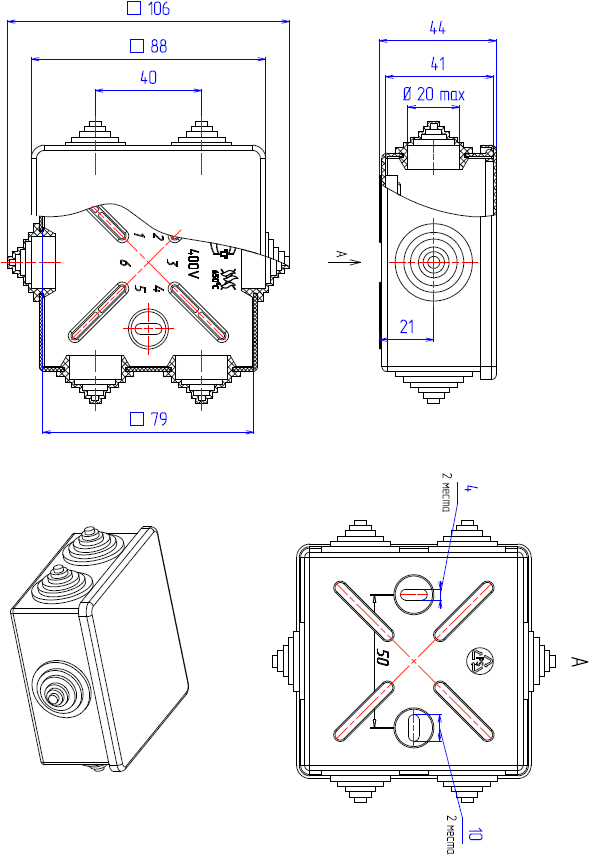 EBX10-34-44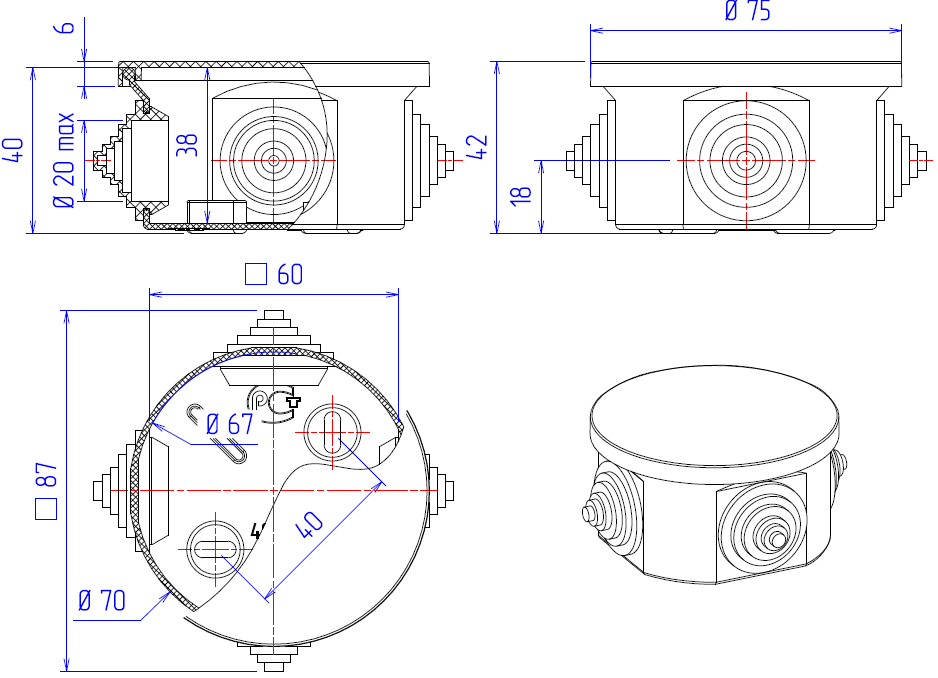 EBX20-34-44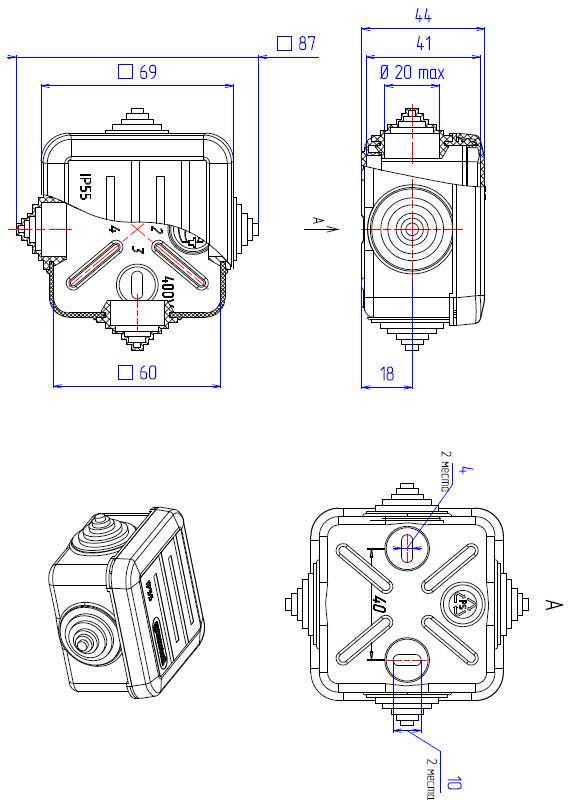 EBX10-34-55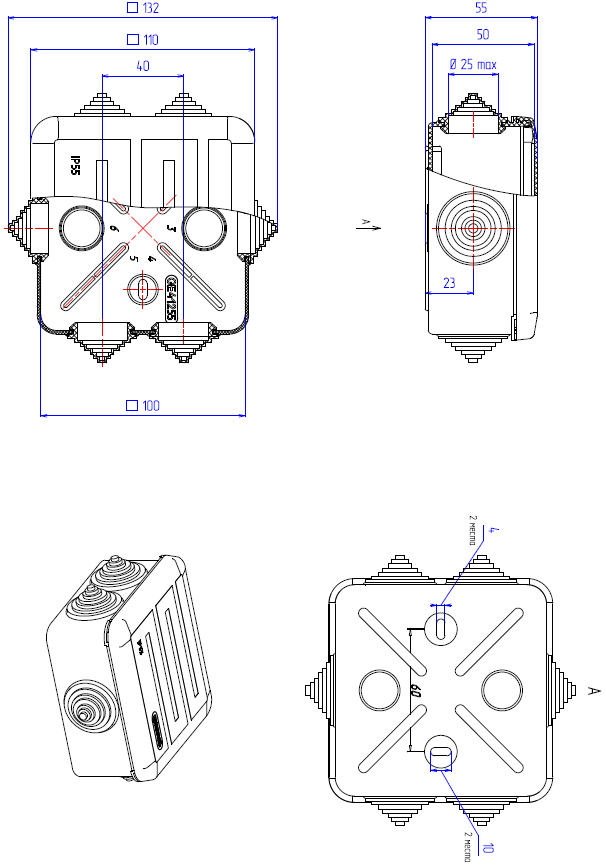 EBX10-36-55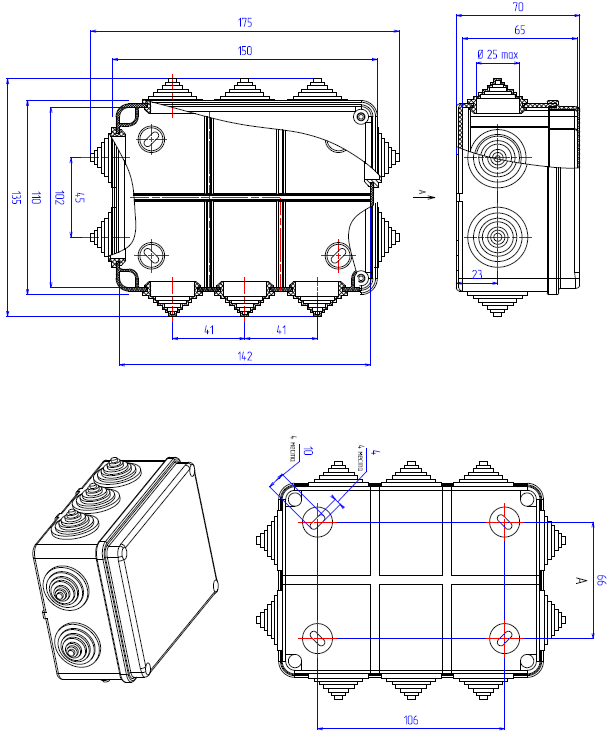 EBX10-310-55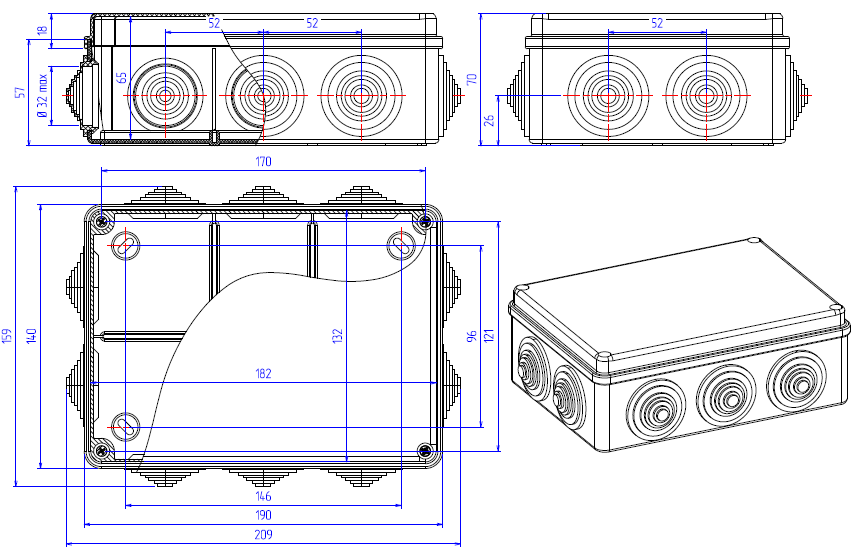 EBX20-310-55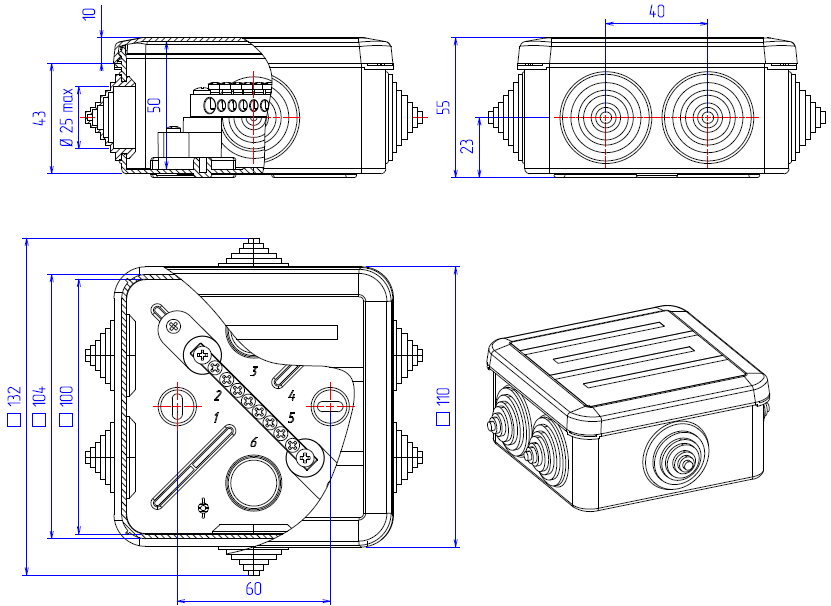 EBX20-36-55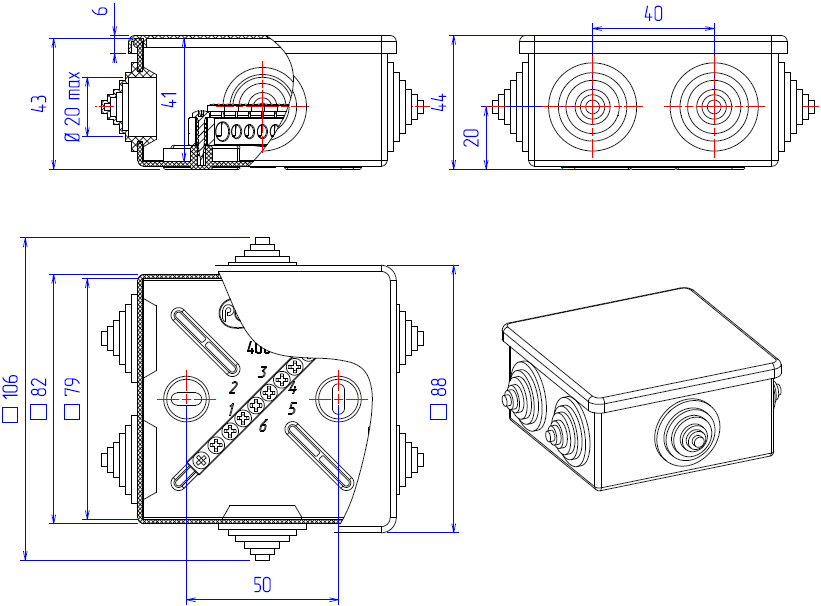 EBX20-36-44